		Progetto Erasmus Plus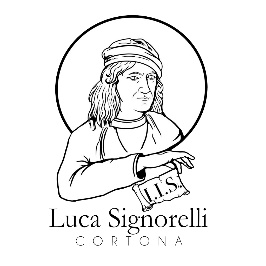 Consorzio Arezzo Formazione ABACO 2023n° 2023-1-IT01-KA121-VET-000122535Azione KA1 “Mobilità individuale ai fini dell’apprendimento” BANDO CANDIDATURA STAFF PER LA PARTECIPAZIONE Premesso che:Il Consorzio Arezzo Formazione ABACO, nell’ambito del Programma Erasmus+ KA1 VET, è assegnataria dal 2020 della Carta della mobilità VET e nel 2023 del progetto n. 2023-1-IT01-KA121-VET-000122535 – da ora in poi ABACO2023 / Il progetto di mobilità VET n. 122535, ammesso a finanziamento dall'Istituto Nazionale per l'Analisi delle Politiche Pubbliche a valere sul Programma Erasmus+ - Ambito Istruzione e Formazione Professionale (VET), Invito a presentare proposte 2023 – EAC/A09/2021 - Programma Erasmus+ (2021/C 524/05);Il progetto di mobilità VET è nato con l’intento di dotare i nostri giovani delle competenze chieste dalle imprese e dà inizio ad un percorso più strutturato che conferisce continuità agli obiettivi internazionalizzazione del Consorzio Arezzo Formazione ABACO e delle scuole che lo compongono;Il progetto comprende interventi di formazione al personale scolastico per supportare la strategia di internazionalizzazione del Consorzio Arezzo Formazione ABACO e degli Istituti di istruzione Superiore afferenti;***Si informano docenti e amministrativi di questo Istituto, che questo avviso apre loro la possibilità di candidarsi a partecipare alla selezione per l’ottenimento di una borsa di mobilità VET (Istruzione e Formazione Professionale) prevista per lo svolgimento di un corso di formazione professionale della durata di 1 settimana “EU Project Management”.Al Consorzio sono destinate un totale di:4 borse per lo svolgimento di un corso di formazione professionale della durata di 1 settimana “EU Project Management” a Siviglia (Spagna) nel mese di luglio.La partecipazione al progetto comprende:Infoday propedeutico alla contrattualizzazione;Organizzazione del corso di formazione “EU Project Management”;Voli di andata e ritorno;Alloggio: copertura di tutti i costi relativi all’alloggio per l’intero periodo di permanenza. I partecipanti saranno alloggiati in stanze singole, in Studentato con sistemazione in pensione completa;Trasporti locali inclusi;Assicurazione: tutti i partecipanti godranno di una copertura assicurativa (Infortuni e Responsabilità Civile verso terzi attivata dall’Istituto di Istruzione Superiore medesimo) per l’intera durata della mobilità. L’accesso alle prestazioni sanitarie sarà inoltre garantito dal possesso della tessera sanitaria europea, alle condizioni previste nel Paese di destinazione.SPESE NON COPERTE DAL PROGETTO: rimangono a carico dei partecipanti: assicurazione da stipluare a copertura di eventuali costi dovuti ad eventuale contrazione dei virus COVID-19 e/o quarantene (ad. esempio costi di cambio volo, cambio alloggio, allungamento del periodo di permanenza all’estero), i costi di trasporto per raggiungere (e tornare da) l’aeroporto in Italia e le spese personali. Si fa presente che infatti il progetto NON copre in nessun modo le spese di vitto/alloggio/cambi volo collegate a malattia o quarantene intercorrano durante le permanenza all’estero. Copre invece le spese di annullanto in caso di mancata partenza per causa di forza maggiore.Per candidarsi occorre consegnare per email aris001001@istruzione.it o in busta chiusa in segreteria entro il 05/03/2024 ore 13:00:lettera di presentazione e di motivazione per la partecipazione al progetto in lingua Spagnola o, nel caso non conosciuta, in lingua inglese, come da format allegato (scritta con un programma di scrittura o pdf);curriculum formato Europass in lingua spagnola o, nel caso non conosciuta, in lingua inglese in formato pdf non scansionato.La lettera di presentazione e motivazione, utile anche alla selezione, è importante che sottolinei le aspettative del candidato rispetto all’esperienza formativa e all’evoluzione del proprio ruolo / carriera Nel curriculum devono essere presenti le informazioni richieste nei criteri di selezione e si evidenziano il percorso di studi, i corsi di aggiornamento, con riferimento particolare alle tematiche affini. E’ importante indicare un indirizzo email realmente utilizzato e il numero di cellulare per le comunicazioni e l’account di WhatsApp.I criteri di selezione sono:Anzianità di servizio: da 0 a 3 anni 0 punti; da 4 a 15 anni 5 punti; da 16 in poi 15 punti (max 15 punti); Referente Erasmus: 20 punti (max 20 punti);Funzione strumentale: se rivestita 10 punti (max 10 punti);Autocertificazione livello linguistico: lingua non conosciuta 0 punti; livello A2 5 punti; livello B1 10 punti; livello B2 15 punti; libello C1 o superiore 20 punti (max 20 punti);Certificazioni linguistiche: non posseduta 0 punti; livello A2 5 punti; livello B1 10 punti; livello B2 15 punti; libello C1 o superiore 20 punti (max 20 punti);Esperienze analoghe (progettazione/gestione progetti FSE): 5 punti per ogni esperienza negli ultimi 7 anni (max 15 punti).Il punteggio massimo ottenibile nella selezione è di 100/100 punti.La graduatoria sarà unica e comprenderà tutti i candidati, che verranno valutati da un nucleo di valutazione e confluiranno in una graduatoria comune tra tutti gli Istituti di Abaco. In caso di rinunce da parte dei selezionati, la scuola provvederà allo scorrimento.								IL DIRIGENTE SCOLASTICOMaria Beatrice Capecchi    (Firma sostituita a mezzo stampa ai sensi 					    			     dell’art 3, comma 2 del D.lgs n. 39/1993)